 Aanvraagformulier Kinderen Maken Muziek 2015-2017                           Uw organisatie  OrganisatiegegevensNaam organisatie:
Bezoekadres
Straat :                                    
Huisnummer:                         Toevoeging: 
Postcode:                                Plaats:Afwijkend postadresPostbus:                                  Postcode:                              Plaats:Overige organisatiegegevensAlgemeenTelefoonnummer :
Website: 
Bankrekeningnummer:
Juridische rechtsvorm organisatie:
Aantal medewerkers:
Werkgebied:
Aantal vrijwilligers binnen uw organisatie:

Gegevens contactpersoon van de aanvraag
De heer /Mevrouw 
Voorletters:                             Voornaam:
Tussenvoegsel:                       Titel:                                    Achternaam:
Telefoonnummer:
Mobiel nummer :
E-mail:
Functietitel :                                                                        Werkdagen:                        Uw projectalgemene vragenWat is de naam van uw project?Is er sprake van een nieuw initiatief of uitbreiding van een bestaand initiatief?Op welk maatschappelijk probleem en/ of op welke maatschappelijke kans speelt uw project in? Wat is de doelstelling van uw project?Met welke concrete activiteiten wilt u dat doel bereiken?Vink in onderstaande tabel aan wanneer uw project plaatsvindt. Wanneer uw project zich op meerdere momenten richt, kunt u ook meerdere vinkjes zetten.  Vul in onderstaande tabel in hoeveel kinderen samen muziek leren maken. Maak een inschatting van hoeveel van het totale aantal kinderen nog geen instrument bespeelt. Hoe gaat u de kinderen werven en selecteren? Vul in onderstaande tabel in met welke organisaties en/of scholen  u samenwerkt en wie uw contactpersoon bij deze organisatie is. In welke periode vinden de muzieklessen plaats?  Start lessen:  ……..   Einde lessen:…….Geef een samenvatting van maximaal 200 woorden van uw project.  Bevordering sociale cohesieWelke groepen worden binnen het project met elkaar in verbinding gebracht die doorgaans niet zo snel met elkaar in contact komen? ( bijvoorbeeld kinderen met en zonder beperking, met verschillende culturele achtergronden, verschillende generaties en school/buurt)Hoe vaak komen deze groepen samen? Wie wilt u als vrijwilliger betrekken bij uw project? (bijvoorbeeld ouders, buurtbewoners, leden van de muziekvereniging, middenstand) Hoeveel vrijwilligers verwacht u in te zetten en welke rollen of taken hebben deze vrijwilligers? Hoe gaat u de beoogde vrijwilligers werven? Waar bestaat de begeleiding uit?Hoe worden deze vrijwilligers begeleid? Door wie worden de vrijwilligers begeleid?


Op welke momenten bent u van plan een optreden te geven met de kinderen? Op welke locaties zullen deze optredens plaatsvinden en welke publieksgroepen wilt u hiermee te bereiken?Muziek-educatieve aanpakGeef een korte beschrijving van de muziekmethode die u gaat gebruiken. Licht hierbij toe waarom deze methode past bij uw projectopzet, hoe deze aansluit bij de belevingswereld van het kind en indien van toepassing op welke wijze u deze methode aanpast aan uw specifieke situatie. Hoeveel lessen krijgen de leerlingen en hoe zien deze lessen eruit? (aantal leerlingen,  per instrumentgroep of in ensemblevorm, klassikaal of samengestelde groepen etc.)Welke vaardigheden worden tijdens de lessen bij de leerlingen ontwikkeld? Welke instrumenten leren de kinderen bespelen? Kunnen de kinderen zelf kiezen? Zo ja, hoe worden ze begeleid bij deze keuze?Vanuit welke (partner)organisatie worden de vakdocenten ingezet? Over welke vaardigheden beschikken deze docenten en hoe worden ze begeleid?Werkt u samen met scholen? En zo ja, heeft u met deze scholen al afspraken gemaakt over dit project? Bijvoorbeeld op het gebied van de inzet van de groepsleerkrachten, financiële bijdrage etc. Heeft u al eerder met deze scholen samengewerkt ?Op welke manier kunnen de leerlingen na afloop van het projectjaar hun muzikale ontwikkeling voortzetten? Is er een mogelijk vervolgtraject binnen de eigen organisatie of bij een partnerorganisatie?Duurzaam karakterWat is de plek van uw project binnen de lokale infrastructuur? Welke instellingen zijn er op muziek-educatief en sociaal gebied al actief in de directe omgeving en op welke manier is uw project een goede aanvulling op dit vlak? Vermeld hierbij ook de huidige rol van muziekeducatie op de scholen in uw werkomgeving en de visie van de gemeente waarin de activiteiten plaatsvinden op dit onderwerp. Hoe is de rol- en taakverdeling tussen de verschillende partijen met wie u samenwerkt? Hoe is deze rol en taakverdeling vastgelegd? Heeft u eerder met deze partijen samengewerkt?Op welke manieren gaat u de komende jaren aandacht besteden aan de financiële en maatschappelijke verankering van het project? Wat moet er gebeuren om het project over twee jaar in het structurele aanbod van uw organisatie op te laten nemen? Welke organisaties heeft u hiervoor nodig? Modelbegroting Kinderen Maken MuziekVoor het invullen. Leest u de toelichting onderaan deze modelbegroting.** Toelichting op modelbegroting Kinderen Maken MuziekWij verzoeken u de begroting en dekkingsplan voor het eerste jaar zo specifiek en concreet mogelijk in te vullen. Bij de begroting en dekkingsplan voor het tweede jaar kunt u volstaan met een globale indicatie. De begroting voor het eerste jaar moet volledig gedekt zijn. Alleen kosten die u specifiek maakt voor dit project, komen in aanmerking voor ondersteuning. Hieronder vallen kosten voor organisatie, coördinatie, communicatie en leskosten.De reguliere exploitatiekosten en kosten die al eerder gemaakt zijn, komen niet in aanmerking voor ondersteuning. De opgenomen kosten zijn inclusief eventuele BTW.Personeelskosten: Vermeld het aantal uren en het uurtarief in deze begrotingspost.Materiaalkosten: Specificeer deze kosten. Eigen bijdrage: Ook de inzet van eigen personeel mag hieronder opgenomen worden.Bijdragen van derden: Geef aan welke bijdragen reeds zijn toegezegd en welke nog in behandeling zijn. Mee te sturen bijlagen:De meest recente balans en resultatenrekening van de organisatie.samenwerkingsovereenkomsten: Indien u de samenwerking met uw partners hebt vastgelegd in bijvoorbeeld een adhesieverklaring, een convenant of een werkafsprakendocument, ontvangen wij hier graag een kopie van. Plan van aanpak met betrekking tot werving en begeleiding vrijwilligersPlan van aanpak met betrekking tot financiële zelfredzaamheid na 2017Selectiegesprek :Een intakegesprek is onderdeel van de selectieprocedure.  Deze  gesprekken vinden plaats in week 18, 19, 20, 21. Wanneer bent u beschikbaar?Ma 27-04-2015                              (ochtend of middag)     Di 28-04-2015			(ochtend of middag)     Vrij 01-05-2015			(ochtend of middag)     Ma 04-05-2015			(ochtend of middag)     Do 07-05-2015			(ochtend of middag)     Vrij 08-05-2015			(ochtend of middag)     Ma 11-05-2015			(ochtend of middag)     Di 12-05-2015			(ochtend of middag)    Ma 18-05-2015			 (ochtend of middag)     Di 19-05-2014			(ochtend of middag)     Do 21-05-2015			(ochtend of middag)     Vrij 22-05-2015			(ochtend of middag)     Andere dagen mogelijk in overlegOndertekening:Stuurt u dit ingevulde aanvraagformulier voor 29 maart 2015  naar:info@kinderenmakenmuziek.nl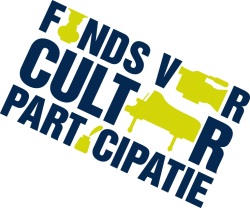 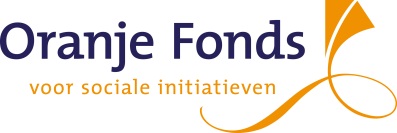 Onder schooltijdTijdens de verlengde schooldag / buitenschoolse opvangTijdens niet school gebonden uren Nieuwe instroomDoorstroomTotaal kinderenProjectjaar 1n.v.t. Projectjaar 2Totaal aantal kinderen dat bereikt wordt : n.v.tNaam organisatieNaam contactpersoonGegevens contactpersoonNaam aanvragerTitel projectKOSTEN2015-20162016-2017Personeelskosten (functie +aantal uren+ uurtarief)€€€€€€€€€€€€€€€€€€Totale personele lasten€€Uitvoeringskosten€€€€€€€€€€€€€€Totale uitvoeringskosten €€€€Materiaalkosten (bv instrumenten)€€€€Totaal materiaalkosten €€Overige kosten €€€€€€€€Totale overige kosten €€TOTALE KOSTEN €€FINANCIELE DEKKINGEigen bijdrage aanvrager€€€€€€€€Totaal Eigen Bijdrage€€Bijdragen van derden€€€€€€€€€€Totale bijdragen van derden€€Gevraagde bijdrage van Kinderen Maken Muziek€€TOTALE FINANCIELE DEKKING€€Plaats:Datum:Naam, voorletters, functie: